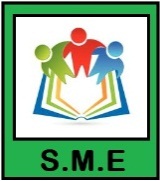 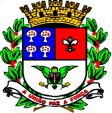 PREFEITURA MUNICIPAL DE NOVA ALIANÇA-SPSECRETARIA MUNICIPAL DA EDUCAÇÃORua: Gotard nº 263 – Nova Aliança - SP – CEP 15.210-000 Fone 17- 3811-1108E-mail: smenovaaliancasp@hotmail.com.brRESOLUÇÃO SME 014/2019DISPÕE SOBRE CRONOGRAMA DE ATRIBUIÇÃO DE CLASSE E OU AULAS A CANDIDATOS À ADMISSÃO POR TEMPO DETERMINADO PARA O ANO LETIVO 20193ª Fase - VO Supervisor de Ensino da Secretaria Municipal de Educação do Município de Nova Aliança, Estado de São Paulo, no uso das atribuições que lhe são conferidas pela legislação em vigor,  CONVOCA os candidatos classificados no Processo seletivo 001/2017, prorrogado pelo decreto 006/2019 para a sessão de atribuição, conforme cronograma abaixo e estabelece as seguintes diretrizes:1 - O candidato convocado deverá comparecer munido de DOCUMENTO DE IDENTIFICAÇÃO COM FOTO e do CADASTRO DE PESSOAS FÍSICAS - CPF, ou se fazer representar por procurador, legalmente constituído, portando xerocópia dos documentos mencionados e Diploma da licenciatura plena na referida disciplina classificada.2. Antes do início dos trabalhos, a Comissão de Atribuição fornecerá os esclarecimentos necessários para o decorrer da sessão de atribuição.3 - A Secretaria da Educação deverá convocar, para sessão de atribuição, número maior de candidatos do que cargos ou aulas existentes, a fim de assegurar o provimento de todos os cargos ou aulas no decorrer da sessão, nas hipóteses de não comparecimento/desistência de candidatos.4 - Esgotados os cargos reservados para a sessão de atribuição, os candidatos excedentes, se houver, deverão aguardar próxima convocação para atribuição, observando as disposições legais do Decreto 202/2018.CRONOGRAMA DE ATRIBUIÇÃO 3ª FASE VLISTA DE CONVOCADOSNova Aliança, 22 de julho de 2019.Prof. Adriano CunhaSupervisor de EnsinoResponsável pela Secretaria Municipal de EducaçãoNova Aliança SP3ª Fase V3ª Fase V3ª Fase V3ª Fase VDataHorárioPúblico Alvo26/07/201909h00min1 – Atribuição de carga horária1 – Candidatos PEB I à admissão por tempo determinado.PEB I – Educação Infantil e Ensino Fundamental Anos IniciaisPEB I – Educação Infantil e Ensino Fundamental Anos IniciaisNomeClassificaçãoJULIANA CHALES VANZELA18PRISCILA AUGUSTO DIAS37BEATRIZ CRISTINA ALONSO GEREZ82RAFAEL MARCIO BERNARDES DE OLIVEIRA96LUCIMARA DE SOUZA RIBEIRO DE ABREU97CLAUDIA ROSANA HONORATO98ALESSANDRA ANGELO JAQUETTO AGUIAR105